Об имущественной поддержке субъектов малого и среднегопредпринимательства и организаций, образующих инфраструктуруподдержки субъектов малого и среднего предпринимательства,при предоставлении имущества муниципального района Богатовский Самарской области В соответствии с Федеральным законом от 24.07.2007 N 209-ФЗ "О развитии малого и среднего предпринимательства в Российской Федерации" Собрание представителей муниципального района Богатовский Самарской области решило: 1. Установить, что комитет по управлению муниципальным имуществом муниципального района Богатовский Самарской области является органом, уполномоченным осуществлять:формирование, утверждение, ведение (в том числе ежегодное дополнение) и обязательное опубликование перечня имущества муниципального района Богатовский Самарской области, свободного от прав третьих лиц (за исключением права хозяйственного ведения, права оперативного управления, а также имущественных прав субъектов малого и среднего предпринимательства), предусмотренного частью 4 статьи 18 Федерального закона от 24.07.2007 N 209-ФЗ "О развитии малого и среднего предпринимательства в Российской Федерации" (далее - Перечень), в целях предоставления имущества муниципального района Богатовский Самарской области во владение и (или) в пользование на долгосрочной основе субъектам малого и среднего предпринимательства и организациям, образующим инфраструктуру поддержки субъектов малого и среднего предпринимательства;предоставление в установленном порядке имущества муниципального района Богатовский Самарской области, включенного в Перечень, во владение и (или) пользование на долгосрочной основе субъектам малого и среднего предпринимательства и организациям, образующим инфраструктуру поддержки субъектов малого и среднего предпринимательства.2. Утвердить прилагаемые:Порядок формирования, ведения и обязательного опубликования перечня имущества муниципального района Богатовский Самарской области, свободного от прав третьих лиц (за исключением права хозяйственного ведения, права оперативного управления, а также имущественных прав субъектов малого и среднего предпринимательства), предусмотренного частью 4 статьи 18 Федерального закона от 24.07.2007 № 209-ФЗ «О развитии малого и среднего предпринимательства в Российской Федерации»;Порядок и условия предоставления в аренду имущества, находящегося в собственности муниципального района Богатовский Самарской области (за исключением земельных участков), включенного в перечень имущества муниципального района Богатовский Самарской области, свободного от прав третьих лиц (за исключением права хозяйственного ведения, права оперативного управления, а также имущественных прав субъектов малого и среднего предпринимательства), в целях предоставления имущества Самарской области во владение и (или) в пользование на долгосрочной основе (в том числе по льготным ставкам арендной платы) субъектам малого и среднего предпринимательства и организациям, образующим инфраструктуру поддержки субъектов малого и среднего предпринимательства;Условия договоров аренды земельных участков, находящихся
в собственности муниципального района Богатовский Самарской области, включенных в перечень имущества муниципального района Богатовский Самарской области, свободного от прав третьих лиц (за исключением права хозяйственного ведения, права оперативного управления, а также имущественных прав субъектов малого и среднего предпринимательства), в целях предоставления их во владение и (или  пользование на долгосрочной основе (в том числе по льготным ставкам арендной платы) субъектам малого и среднего предпринимательства и организациям, образующим инфраструктуру поддержки субъектов малого и среднего предпринимательства, при заключении договоров аренды с субъектами малого и среднего предпринимательства.2.1. Порядок и условия предоставления в аренду земельных участков, включенных в перечень имущества муниципального района Богатовский Самарской области, свободного от прав третьих лиц (за исключением права хозяйственного ведения, права оперативного управления, а также имущественных прав субъектов малого и среднего предпринимательства), в целях предоставления их во владение и (или) в пользование на долгосрочной основе (в том числе по льготным ставкам арендной платы) субъектам малого и среднего предпринимательства и организациям, образующим инфраструктуру поддержки субъектов малого и среднего предпринимательства (далее – Перечень), устанавливается Земельным кодексом Российской Федерации.3. Признать утратившим силу:	- Порядок формирования, ведения и опубликования перечня муниципального имущества, который утвержден Решением № 14 
от 21.04.2017 г. Собрания представителей муниципального района Богатовский с изменениями и дополнениями.- Об утверждении  порядка и условий предоставления в аренду (в том числе льготы для субъектов МСП, занимающихся социально значимыми видами деятельности) имущества, включенного в перечень муниципального имущества муниципального района Богатовский Самарской области, свободного от прав третьих лиц (за исключением имущественных прав субъектов малого и среднего предпринимательства), используемого в целях предоставления его во владение и (или) в пользование на долгосрочной основе (в том числе по льготным ставкам арендной платы) субъектам малого и среднего предпринимательства и организациям, образующим инфраструктуру поддержки субъектов малого и среднего предпринимательства №37 от 25.09.2018.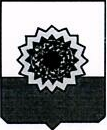 СОБРАНИЕ ПРЕДСТАВИТЕЛЕЙ МУНИЦИПАЛЬНОГО РАЙОНА БОГАТОВСКИЙСАМАРСКОЙ ОБЛАСТИРЕШЕНИЕ            №_____ от  «_____»__________  20______Проект